Petite Annonce sur www.470france.org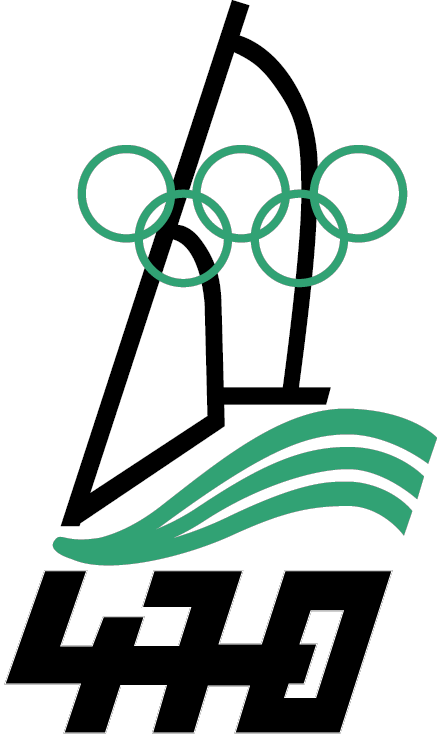 Merci bien vouloir compléter les rubriques ci-dessous et envoyer le document àcommuniucation@470france.org. Ce service est gratuit, toutefois l’AS 470 Francese reserve le droit de ne pas valider des annonces qui ne sont pas compatibles avec notre activité ou pour laquelle des informations essentielles sont manquantes.Contacts Vendeur (à publier dans l’annonce)Nom :Prénom :email :tél : Article à VendreInsérer une photo :Description complète de l’article :Type d’article, date de fabrication, marque, état général, prix en Euros. n’oubliez pas de préciser comment l’article peut être livré à l’acheteur (par la poste, rendez-vous à un lieu précis, …..)